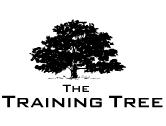 Building Skills for Working in Teams 
Date: View Online -- Venue: London -- Fee: £5,000Overview:Every organisation exhibits interdependence, all business objectives are accomplished through collaboration between different employees and inter-departmental cooperation. New technologies have made this process easier however the underlying foundations are by the employees within the organisation.This program makes clear how organisations benefit when relationships are strong between colleagues, productivity can also increase in an interactive environment where employees appreciate and enjoy their work more due to camaraderie and the principles they learn through conflict resolution, communication as well as solving problems and making decisions together.Coverage:The infrastructure analysis of a high performance teamTeam decision makingGroup dynamic analysisTime managementConstructive feedbackConflict resolution and problem solvingObjectivesStudy the most effective communication methodsAnalyse efficient team operation and business processesExplain how to give and receive constructive feedbackStudy of various problem solving and conflict resolution strategiesUnderstand the dynamics of an efficient work groupImprove time management and productivity skillsHow this helps your organisation?Increase in team performanceReduction in inter-personal conflictCommunication levels improveFaster and smarter decision makingIncreased organisationIncreased productivityHow this helps you personally?Improve your communication skillsBecome more of a team playerImproved ability influence your peersImproved decision makingDeal with conflict in a professional mannerExperience an increase in productivity professionally and personallyCourse StructureThe infrastructure of high productivity teamsTeam operations analysisFocus on individual strengths and task assignmentFour team type analysisUnderstand the role of the leaderCommunication fundamentalsThe basics steps for successful communication between two peersHow to present an idea in a persuasive mannerOral communication techniquesDefeat communication barriersIntroduction to active listening strategyFeedback TheoryHow to give effective constructive criticismHow to receive feedbackDiscussion on various approaches to dealing with difficult employeesJohnson and Johnson method of feedbackThomas-Kilmann conflict mode diagnostic systemEvaluate different influencing methodsGroup Dynamic AnalysisHow to create and encourage excellent work performance Erase group dynamic inefficaciesDevelop an understanding of each individuals strengths and contributionsRating your groupGroup Decision MakingVroom-Yetton Leadership modelEvaluate the different methods that a team can come together to make a decisionPros and Cons of group decision makingVon Oech mental lock and how to destroy itHow a group can agree with a final consensus Group Problem solvingBrain storm applicationVon Oech mental lockThe 6 thinking hats of DeBonoHow to use creativity within problem solvingCourse Dates:  WeeklyVenue:  LondonAddress:  Radisson HotelFee:  £5,000